		ANNO SCOLASTICO ………………………….AUTORIZZAZIONE DEL GENITORE ALL’OSSERVAZIONE IN CLASSE (barrare la casella per acconsentire o non acconsentire)I sottoscritti  …………...............................................................................................................................................,genitori / tutori dell’alunno/a …………...............................................................................................................................................,Scuola …………………………………………………....    classe/sezione  …………………………□ acconsentono / □ non acconsentono (ai sensi del Regolamento UE sulla protezione dei dati personali 2016/679) che il/la proprio/a figlio/a possa partecipare, in orario scolastico,  all’osservazione  sulla  classe/sezione  condotta  dalla  Psicologa  dell’Istituto  Comprensivo,  in data ………………………………………………..Borgomanero, ……………………………………Firma dei genitori / tutori………………………………………………………….………………………………………………………….ISTITUTO COMPRENSIVO “BORGOMANERO 1”Viale Dante, 13 - 28021 Borgomanero (NO)Tel 0322 81588 - C.F. 91020240031 - C.M. NOIC83200BEmail: noic83200b@istruzione.it - PEC: noic83200b@pec.istruzione.itsito web: http://www.icborgomanero1.edu.itN. Tesoreria 320189 - Codice univoco per fattura elettronica: UF77NM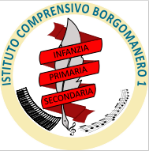 